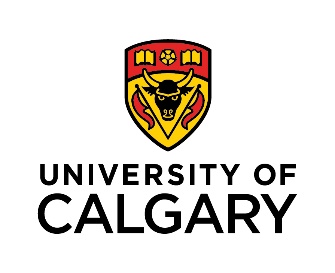 Please review the information below. If you have any questions, please contact Risk Management & Insurance at riskmgmt@ucalgary.ca or 403-220-5847.
		PROCESS APPROVAL SHEETINTERNATIONAL INVESTIGATOR-INITIATED CLINICAL TRIALSProject Code: 	Ethics ID:Protocol #: (if applicable) 		Protocol Title:  Principal Investigator Name: Sponsor Name: Countries with Sites: Date Last reviewedDate Last revised2015-07-13PROJECT INFORMATION ChecklistChecklistChecklistChecklistStudy is a comparison of two existing standards of care in all countries included in the study. Study is a comparison of two existing standards of care in all countries included in the study. Study is a comparison of two existing standards of care in all countries included in the study. Study introduces a new deviceStudy introduces a new deviceStudy introduces a new deviceStudy introduces a new medicationStudy introduces a new medicationStudy introduces a new medicationStudy conducted with an approved existing device or medication that is being used for a different indication (i.e. a heart medication that is being tested for use with stroke patients).Study conducted with an approved existing device or medication that is being used for a different indication (i.e. a heart medication that is being tested for use with stroke patients).Study conducted with an approved existing device or medication that is being used for a different indication (i.e. a heart medication that is being tested for use with stroke patients).Reviewed ItemsYesNoCommentsDiscussion has taken place between the PI and Risk Management & Insurance.  This Clinical Trial has been determined to NOT REQUIRE separate Clinical Trial insurance.  IF STEP 1 IS YES, NO CLINICIAL TRIAL INSURANCE REQUIRED.  LEGAL SERVICES CAN PROCEED TO NEGOTIATE CONTRACT WITH SITES.IF STEP 1 IS YES, NO CLINICIAL TRIAL INSURANCE REQUIRED.  LEGAL SERVICES CAN PROCEED TO NEGOTIATE CONTRACT WITH SITES.IF STEP 1 IS YES, NO CLINICIAL TRIAL INSURANCE REQUIRED.  LEGAL SERVICES CAN PROCEED TO NEGOTIATE CONTRACT WITH SITES.IF STEP 1 IS YES, NO CLINICIAL TRIAL INSURANCE REQUIRED.  LEGAL SERVICES CAN PROCEED TO NEGOTIATE CONTRACT WITH SITES.NAME:  ___________________________________________  TITLE: _______________________________________SIGNATURE:  ____________________________________________________________________________________DATE: ________________________________________NAME:  ___________________________________________  TITLE: _______________________________________SIGNATURE:  ____________________________________________________________________________________DATE: ________________________________________NAME:  ___________________________________________  TITLE: _______________________________________SIGNATURE:  ____________________________________________________________________________________DATE: ________________________________________NAME:  ___________________________________________  TITLE: _______________________________________SIGNATURE:  ____________________________________________________________________________________DATE: ________________________________________Discussion has taken place between the PI and Risk Management & Insurance.  This Clinical Trial has been determined to REQUIRE separate Clinical Trial insurance.  The Placement of Clinical Trial Insurance Form has been received by Risk Management & Insurance.Reviewed ItemsYesNoCommentsThe Protocol has been received by Risk Management & Insurance.The Informed Consent (both in English and the language of each participating country) has been received by Risk Management & Insurance.The draft agreement has been received by Risk Management & Insurance.The Ethics Approval Letter and a copy of the Certification of Institutional Ethics Review for the protocol has been received by Risk Management & Insurance.Risk Management & Insurance has sent documentation to broker to get a formal quote.IF STEPS 2-8 ARE COMPLETE, LEGAL SERVICES CAN PROCEED TO NEGOTIATE CONTRACT WITH SITES, HOWEVER, CONTRACT CANNOT BE SIGNED UNTIL INSURANCE IS PURCHASED.IF STEPS 2-8 ARE COMPLETE, LEGAL SERVICES CAN PROCEED TO NEGOTIATE CONTRACT WITH SITES, HOWEVER, CONTRACT CANNOT BE SIGNED UNTIL INSURANCE IS PURCHASED.IF STEPS 2-8 ARE COMPLETE, LEGAL SERVICES CAN PROCEED TO NEGOTIATE CONTRACT WITH SITES, HOWEVER, CONTRACT CANNOT BE SIGNED UNTIL INSURANCE IS PURCHASED.IF STEPS 2-8 ARE COMPLETE, LEGAL SERVICES CAN PROCEED TO NEGOTIATE CONTRACT WITH SITES, HOWEVER, CONTRACT CANNOT BE SIGNED UNTIL INSURANCE IS PURCHASED.NAME:  ___________________________________________  TITLE: _______________________________________SIGNATURE:  ____________________________________________________________________________________DATE: ________________________________________NAME:  ___________________________________________  TITLE: _______________________________________SIGNATURE:  ____________________________________________________________________________________DATE: ________________________________________NAME:  ___________________________________________  TITLE: _______________________________________SIGNATURE:  ____________________________________________________________________________________DATE: ________________________________________NAME:  ___________________________________________  TITLE: _______________________________________SIGNATURE:  ____________________________________________________________________________________DATE: ________________________________________Insurance has been purchased: Country ________________________________Beginning Date:  _________________________End Date: ______________________________Per Occurrence:  $Annual Aggregate:   $Insurance has been purchased: Country ________________________________Beginning Date:  _________________________End Date: ______________________________Per Occurrence:  $Annual Aggregate:   $Insurance has been purchased: Country ________________________________Beginning Date:  _________________________End Date: ______________________________Per Occurrence:  $Annual Aggregate:   $Insurance has been purchased: Country ________________________________Beginning Date:  _________________________End Date: ______________________________Per Occurrence:  $Annual Aggregate:   $Insurance has been purchased: Country ________________________________Beginning Date:  _________________________End Date: ______________________________Per Occurrence:  $Annual Aggregate:   $Insurance has been purchased: Country ________________________________Beginning Date:  _________________________End Date: ______________________________Per Occurrence:  $Annual Aggregate:   $Insurance has been purchased: Country ________________________________Beginning Date:  _________________________End Date: ______________________________Per Occurrence:  $Annual Aggregate:   $IF INSURANCE HAS BEEN PURCHASED FOR THAT COUNTRY, LEGAL SERVICES CAN PROCEED TO HAVE CONTRACTS SIGNED WITH THE SITES IN THAT COUNTRY.IF INSURANCE HAS BEEN PURCHASED FOR THAT COUNTRY, LEGAL SERVICES CAN PROCEED TO HAVE CONTRACTS SIGNED WITH THE SITES IN THAT COUNTRY.IF INSURANCE HAS BEEN PURCHASED FOR THAT COUNTRY, LEGAL SERVICES CAN PROCEED TO HAVE CONTRACTS SIGNED WITH THE SITES IN THAT COUNTRY.IF INSURANCE HAS BEEN PURCHASED FOR THAT COUNTRY, LEGAL SERVICES CAN PROCEED TO HAVE CONTRACTS SIGNED WITH THE SITES IN THAT COUNTRY.NAME:  ___________________________________________  TITLE: _______________________________________SIGNATURE:  ____________________________________________________________________________________DATE: ________________________________________NAME:  ___________________________________________  TITLE: _______________________________________SIGNATURE:  ____________________________________________________________________________________DATE: ________________________________________NAME:  ___________________________________________  TITLE: _______________________________________SIGNATURE:  ____________________________________________________________________________________DATE: ________________________________________NAME:  ___________________________________________  TITLE: _______________________________________SIGNATURE:  ____________________________________________________________________________________DATE: ________________________________________